Publicado en Cancún, Quintana Roo el 26/04/2016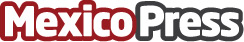 Puestos de nivel ejecutivo para las empresas con StarChoice, la firma de HeadhuntersEsta compañía se especializa en reclutamiento de personal para los puestos clave de las empresas, ofreciendo un conveniente cúmulo de serviciosDatos de contacto:Cuitláhuac ZuritaGerente General de StarChoice(998) 193 2070Nota de prensa publicada en: https://www.mexicopress.com.mx/puestos-de-nivel-ejecutivo-para-las-empresas Categorías: Finanzas Emprendedores Logística Recursos humanos http://www.mexicopress.com.mx